Přestože původ bojových umění je zahalen tajemstvím, považujeme za nepopíratelný fakt, že od dávných dob existuje fyzická činnost, jenž zahrnuje použití rukou a nohou pro účel sebeobrany. Mezi Taekwon-do v podobě, v jaké je provozováno dnes a krutými primitivními formami neozbrojeného boje, jak byly rozvinuty v minulosti, je však pouze nepatrná podobnost. Moderní Taekwon-do se velmi liší od ostatních bojových umění. Žádné jiné bojové umění není tak vyspělé co se týka sofistiky a účinnosti technik těch, kdo ho provozují. Protože teorie, terminologie, techniky, systematika, způsoby, pravidla, cvičební oděv a duševní základ byly vědecky vyvinuty, systematizovány a pojmenovány autorem, je chybou vymýšlet jakékoliv tělesné činnosti, jenž by využívali ruce a nohy pro sebeobranu pod názvem Taekwon-do. Stejně tak není ani žádný jiný systém bojového umění oprávněn nazývat se Taekwon-do. Pouze ti, kdo cvičí techniky založené na teoriích, zásadách a filosofii autora, jsou považováni za žáky pravého Taekwon-do.

Historie Taekwon-do je úzce spjata se životními osudy jeho zakladatele, generála Choi Hong Hi.

Rok 1955 znamenal začátek Taekwon-do jako formálně známého bojového umění v Koreji. Na počátku tohoto roku byl sestaven zvláštní výbor, jehož členy byly vedoucí mistři – instruktoři, historikové a další významné osobnosti společnosti. Pro nové umění bylo navrhováno mnoho jmen. 11.dubna 1955 na zasedání výboru svolaném gen. Choiem byl jednohlasně schválen jeho návrh název Taekwon-do pro jím vytvořené nové bojové umění.

Generál Choi vysvětlil význam tohoto názvu : 

• Tae – noha, ve smyslu technika nohou, výskok 

• Kwon – ruka, pěst, ve smyslu technika rukou 

• Do – cesta, umění, harmonie, ve smyslu spojení fyzické části (technik, pohybů) a duševní části (zásady, etika) Taekwon-do.

Na ideové úrovni se Taekwon-do opírá o tradiční etické a morální zásady Orientu a samozřejmě o osobní filosofii zakladatele. Fyzické hodnoty jsou založeny na zásadách moderní vědy, zejména Newtonově fyzice, která vysvětluje , jak vytvořit maximální energii. Byly sem též zahrnuty taktiky vojenského útoku a obrany. Taekwon-do je bojové umění určené především pro sebeobranu,proti útoku, i útoku zbraní!!!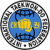 Toto moderní boj. umění se dostalo i k nám do Jevišovic, pod vedením pana Eduarda Lišky III.Dan         Zavedeno bylo v roce 2007 a nyní v roce 2011 u nás cvičí 30 nadšenců boj. umění.